Publicado en Madrid el 22/02/2023 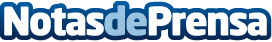 Casi un 75% de las empresas de servicios TIC en España prevé aumentar su negocio a corto plazo, aunque solo la mitad espera aumentar plantilla, según VASSEl sector de servicios digitales en España mantiene un buen clima de negocio con +49,4 puntos, pero el optimismo en el indicador de contratación se rebaja de los +45,5 puntos a una situación de neutralidad (+1), según el informe elaborado por VassDatos de contacto:Pablo Gómez634 955 019Nota de prensa publicada en: https://www.notasdeprensa.es/casi-un-75-de-las-empresas-de-servicios-tic-en Categorias: Nacional Emprendedores E-Commerce Recursos humanos http://www.notasdeprensa.es